ZADÁVACÍ DOKUMENTACE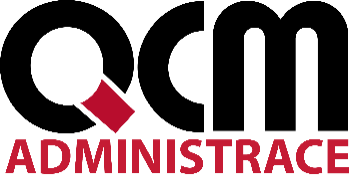 Veřejná zakázka je zadávána dle zákona č. 134/2016 Sb., o zadávání veřejných zakázek, ve znění pozdějších předpisů (dále jen Zákon)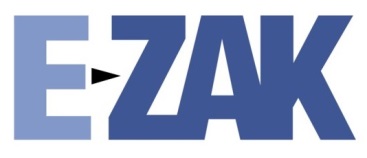 Zakázka je zadávána v certifikovaném elektronickém nástroji E-ZAK, který je dostupný na https://zakazky.praha12.cz/.ZÁKLADNÍ INFORMACETato zadávací dokumentace je soubor dokumentů, údajů, požadavků a technických podmínek Zadavatele vymezujících předmět veřejné zakázky v podrobnostech nezbytných pro zpracování nabídek účastníků řízení (dále jen „Zadávací dokumentace“) v otevřeném řízení podle Zákona.Práva, povinnosti či podmínky v této Zadávací dokumentaci neuvedené se řídí Zákonem a jeho prováděcími předpisy:Tato veřejná zakázka je zadávána elektronicky pomocí certifikovaného elektronického nástroje E-ZAK dostupného na: https://zakazky.praha12.cz/.Veškeré úkony včetně předložení Dokladů o kvalifikaci, které jsou součástí nabídky, se provádějí elektronicky prostřednictvím elektronického nástroje E-ZAK. Veškerá komunikace, která se týká zadávacího řízení, probíhá rovněž elektronicky prostřednictvím elektronického nástroje E-ZAK.Veškeré podmínky a informace týkající se elektronického nástroje jsou dostupné na:https://zakazky.praha12.cz/manual_2/ezak-manual-dodavatele-cdd-pdfDodavatel či účastník řízení je povinen provést registraci či ověření identity přes systém FEN.cz dostupný na: https://fen.cz/#/registrace viz manuál, str. 9 a násl.Zadavatel zejména upozorňuje, že správce systému FEN.cz si vyhrazuje čas na vyřízení žádosti o registraci či ověření identity uživatele dle manuálu, proto Zadavatel doporučuje dodavateli či účastníkovi, aby registraci či ověření identity provedl s dostatečným časovým předstihem.V případě jakýchkoli otázek týkajících se uživatelského ovládání elektronického nástroje dostupného na výše uvedené webové stránce kontaktujte, prosím, Mgr. Tomáše Motala, e-mail: tomas.motal@qcm.cz. V případě jakýchkoli otázek týkajících se technického nastavení registrace v systému E-ZAK (FEN/CDD) kontaktujte, prosím, provozovatele elektronického nástroje E-ZAK na e-mailu: podpora@ezak.cz.PŘEDMĚT A DRUH VEŘEJNÉ ZAKÁZKYPředmětem plnění veřejné zakázky je zimní údržba a blokové čištění pozemních komunikací v rozsahu a v souladu se zadávacími podmínkami.Předmět plnění veřejné zakázky je vymezen návrhem smlouvy o zajištění zimní údržby a blokového čištění pozemních komunikací (dále jen "návrh smlouvy"), který tvoří přílohu č. 1 (vlastní text smlouvy) a č. 2 (přílohy smlouvy) této zadávací dokumentace.Druh veřejné zakázky: Dodávky (§ 14 odst. 1 Zákona)TECHNICKÉ PODMÍNKYZadávací dokumentace obsahuje v souladu se Zákonem technické podmínky. Tyto technické podmínky jsou součástí přílohy č. 2 Zadávací dokumentace a budou tvořit přílohy uzavřené smlouvy o dílo. Jedná se zejména o tyto přílohy smlouvy o dílo:Příloha č. 1: Seznam prací a služeb s popisem činnostíPříloha č. 2: Plán místa plnění – Seznam vozovek pro blokové čištění, Seznam motoristických komunikací II. pořadí pro ZÚK, seznam motoristických komunikací III. pořadí pro ZÚK, seznam pro nemotoristické komunikace a chodníky.Příloha č. 7: Plán zimní údržby TSK hl. m. Prahy 2021-2022OBCHODNÍ PODMÍNKYZadávací dokumentace obsahuje v souladu se Zákonem obchodní podmínky.  Obchodní podmínky jsou stanoveny formou návrhu smlouvy. Obchodní podmínky stanovené Zadavatelem pro toto zadávací řízení jsou pro účastníka řízení závazné a nemohou být žádným způsobem měněny, vyjma zadavatelem označených míst. Obchodní podmínky jsou přílohou č. 1 této zadávací dokumentace. LHŮTY PLNĚNÍPředpokládaný termín zahájení plnění veřejné zakázky: 	01.09.2022(V případě, že se smlouva s vybraným uchazečem v důsledku průtahů v zadávacím řízení nestihne uzavřít do 01.09.2022, bude počátek plnění upraven tak, aby počátek plnění nenastal dříve, než 10 dnů po uzavření smlouvy)Předpokládaný termín ukončení plnění veřejné zakázky: 	do 31.08.2026MÍSTO PLNĚNÍ A PROHLÍDKA MÍSTA PLNĚNÍJednotlivá místa plnění jsou vymezena v příloze č. 2 Zadávací dokumentace – v příloze č. 2 návrhu smlouvy o dílo - Plán místa plnění – Seznam vozovek pro blokové čištění, Seznam motoristických komunikací II. pořadí pro ZÚK, seznam motoristických komunikací III. pořadí pro ZÚK, seznam pro nemotoristické komunikace a chodníky.Prohlídka místa plnění nebude vzhledem k předmětu veřejné zakázky umožněna.KVALIFIKACEÚvodV souladu s § 39 odst. 4 Zákona je posouzení nabídky předpokladem vítězství účastníka řízení v zadávacím řízení. Zadavatel bude u vybraného dodavatele posuzovat, zda splňuje požadovanou kvalifikaci.Splněním kvalifikace se rozumí:splnění základní způsobilosti stanovené § 74 Zákonasplnění profesní způsobilosti stanovené § 77 odst. 1 a 2 písm. a) Zákonaprokázání technické kvalifikace dle § 79 Zákona.Prokázání kvalifikace formou čestného prohlášeníV souladu s ustanovením § 86 odst. 2 umožňuje zadavatel prokázání splnění kvalifikace za pomoci čestného prohlášení, z jehož obsahu bude zřejmé, že dodavatel kvalifikaci požadovanou zadavatelem splňuje, pokud dále v textu zadávací dokumentace není uvedeno odlišně.Zadavatel si může v průběhu zadávacího řízení vyžádat předložení originálů nebo úředně ověřených kopií dokladů o kvalifikaci.Prokázání kvalifikace výpisem ze seznamu kvalifikovaných dodavatelůDodavatel může prokázat kvalifikaci v souladu s § 228 Zákona výpisem ze seznamu kvalifikovaných dodavatelů. Tento výpis nahrazuje prokázání splnění:základní způsobilosti dle § 74 Zákonaprofesní způsobilosti podle § 77 Zákona v tom rozsahu, v jakém údaje ve výpisu ze seznamu kvalifikovaných dodavatelů prokazují splnění kritérií profesní způsobilostiTento výpis nenahrazuje prokázání ekonomické ani technické kvalifikaceVýpis ze seznamu kvalifikovaných dodavatelů nesmí být starší než 3 měsíce k poslednímu dni k prokázání splnění kvalifikace (totožná se lhůtou pro podání nabídek) - § 228 odst. 2 Zákona.Prokázání kvalifikace prostřednictvím certifikátu, který byl vydán v rámci systému certifikovaných dodavatelůDodavatel může prokázat v souladu s § 234 Zákona kvalifikaci certifikátem vydaným v rámci systému certifikovaných dodavatelů.Předloží-li dodavatel veřejnému zadavateli certifikát, který obsahuje náležitosti dle § 239 Zákona a údaje v certifikátu jsou platné nejméně k poslednímu dni lhůty pro prokázání splnění kvalifikace (totožná se lhůtou pro podání nabídek), nahrazuje tento certifikát v rozsahu v něm uvedených údajů prokázání splnění kvalifikace dodavatelem.Základní způsobilostPožadavky na základní způsobilost dodavatele jsou uvedeny v § 74 odst. 1 Zákona.Zadavatel si může v průběhu zadávacího řízení vyžádat předložení originálů nebo úředně ověřených kopií následujících dokladů, které prokazují základní způsobilost:a) výpisu z evidence Rejstříku trestů ve vztahu k § 74 odst. 1 písm. a) Zákona,b) potvrzení příslušného finančního úřadu ve vztahu k § 74 odst. 1 písm. b) Zákona,c) písemného čestného prohlášení ve vztahu ke spotřební dani ve vztahu k § 74 odst. 1 písm. b) Zákona,d) písemného čestného prohlášení ve vztahu k § 74 odst. 1 písm. c) Zákona,e) potvrzení příslušné okresní správy sociálního zabezpečení ve vztahu k § 74 odst. 1 písm. d) Zákona,f) výpisu z obchodního rejstříku, nebo předložením písemného čestného prohlášení v případě, že není v obchodním rejstříku zapsán, ve vztahu k § 74 odst. 1 písm. e) Zákona.Profesní způsobilostProfesní způsobilost je uvedena v § 77 odst. 1 a 2 písm. a) Zákona.Zadavatel si může v průběhu zadávacího řízení vyžádat předložení originálů nebo úředně ověřených kopií následujících dokladů, které prokazují profesní způsobilost:výpis z obchodního rejstříku nebo jiné obdobné evidence,doklad, že je oprávněn podnikat v rozsahu odpovídajícímu předmětu veřejné zakázky, pokud jiné právní předpisy takové oprávnění vyžadují, tj. živnostenské oprávnění Poskytování technických služeb.Technická kvalifikacePředložení seznamu významných služebV souladu s ustanovením § 79 odst. 2 písm. b) Zákona požaduje zadavatel uvést a předložit v rámci čestného prohlášení o splnění kvalifikace seznam významných služeb, poskytnutých dodavatelem za poslední 3 roky před zahájením zadávacího řízení včetně uvedení ceny a doby jejich poskytnutí a identifikace objednatele.V souladu s § 73 odst. 6 Zákona stanovuje toto:Zadavatel požaduje, aby součástí seznamu významných služeb byly alespoň 3 služby obdobného charakteru a rozsahu jako je předmět veřejné zakázky.Službou obdobného charakteru a rozsahu se rozumí služba, jejímž předmětem byla zimní údržba nebo blokové čištění pozemních komunikací nebo současně obě služby ve finančním rozsahu min. 2 mil. Kč bez DPH za jeden rok plnění.Předložení přehledu nástrojů nebo pomůcek, provozních nebo technických zařízení, které bude mít dodavatel při plnění veřejné zakázky k dispoziciV souladu s § 79 odst. 2 písm. j) Zákona požaduje Zadavatel předložit přehled nástrojů či pomůcek, provozních a technických zařízení, které bude mít dodavatel při plnění veřejné zakázky k dispozici.Dodavatel bude splňovat tento kvalifikační předpoklad, pokud disponuje pro plnění veřejné zakázky min. následujícími nástroji a pomůckami:-1 x sypač s pluhem pro zimní údržbu motoristických komunikací-1 x samosběr pro blokové čištění motoristických komunikací-1 x kropicí vozidlo pro blokové čištění motoristických komunikací-2 x motorové nákladní vozidlo pro dopravu nákladů splňující emisní limity dle aktuálních právních předpisů, způsobilé pro přepravu odpadu příp. dalších materiálů (dle zákona č. 56/2001 Sb., o podmínkách provozu vozidel na pozemních komunikacích - kategorie N1 příp. N2 -1 x mechanismus pro strojní čištění nemotoristických komunikací a chodníků-1 x mechanismus pro strojní zimní údržbu nemotoristických komunikací-1 x mechanismus pro čištění uličních a horských vpustí (vysokotlaký proplach a sání)Dodavatel popíše požadované položky přehledu dostatečně podrobně (označení konkrétních pomůcek, provozních a technických zařízení, typové označení, značky, parametry atd.), aby bylo možné provést kontrolu shody dodavatelem uvedených položek s položkami zadavatelem požadovanými.Tento seznam bude součástí předloženého vyplněného návrhu smlouvy – příloha č. 3 - Seznam mechanizačních prostředků pro zimní údržbu a blokové čistěníObsah, forma a členění dokladů o kvalifikaciDodavatel předloží doklady o kvalifikaci v elektronické podobě (jako součást elektronické nabídky) prostřednictvím elektronického nástroje E-ZAK. Čestné prohlášení o splnění kvalifikace je třeba podepsat oprávněnou osobou.Dodavatel může využít vzoru krycího listu a vzoru čestného prohlášení, které jsou součástí přílohy č. 3 Zadávací dokumentace.Pokud zákon nebo zadavatel vyžaduje předložení dokladu podle právního řádu České republiky, může dodavatel předložit obdobný doklad podle právního řádu státu, ve kterém se tento doklad vydává; tento doklad se předkládá s překladem do českého jazyka. Má-li zadavatel pochybnosti o správnosti překladu, může si vyžádat předložení úředně ověřeného překladu dokladu do českého jazyka tlumočníkem zapsaným do seznamu znalců a tlumočníků. Doklad ve slovenském jazyce a doklad o vzdělání v latinském jazyce se předkládají bez překladu. Pokud se podle příslušného právního řádu požadovaný doklad nevydává, může být nahrazen čestným prohlášením.Zvláštní způsoby prokazování kvalifikaceKvalifikace v případě společné účasti dodavatelůV případě společné účasti dodavatelů prokazuje základní způsobilost a profesní způsobilost podle § 77 odst. 1 Zákona každý dodavatel samostatně – viz § 82 Zákona.Prokázání kvalifikace prostřednictvím jiných osob Dodavatel může prokázat určitou část technické kvalifikace nebo profesní způsobilosti s výjimkou kritéria podle § 77 odst. 1 Zákona požadované zadavatelem prostřednictvím jiných osob. Dodavatel je v takovém případě povinen zadavateli předložit:a) doklady prokazující splnění profesní způsobilosti podle § 77 odst. 1 Zákona jinou osobou, b) doklady prokazující splnění chybějící části kvalifikace prostřednictvím jiné osoby, c) doklady o splnění základní způsobilosti podle § 74 Zákona jinou osobou a d) písemný závazek jiné osoby k poskytnutí plnění určeného k plnění veřejné zakázky nebo k poskytnutí věcí nebo práv, s nimiž bude dodavatel oprávněn disponovat v rámci plnění veřejné zakázky, a to alespoň v rozsahu, v jakém jiná osoba prokázala kvalifikaci za dodavatele. Má se za to, že požadavek podle písm. d) je splněn, pokud obsahem písemného závazku jiné osoby je společná a nerozdílná odpovědnost této osoby za plnění veřejné zakázky společně s dodavatelem. Prokazuje-li však dodavatel prostřednictvím jiné osoby kvalifikaci a předkládá doklady podle § 79 odst. 2 písm. a), b) nebo d) Zákona vztahující se k takové osobě, musí dokument podle odstavce d) obsahovat závazek, že jiná osoba bude vykonávat stavební práce či služby, ke kterým se prokazované kritérium kvalifikace vztahuje.NABÍDKA ÚČASTNÍKA ŘÍZENÍPojem nabídkaPod pojmem „nabídka“ se rozumí údaje nebo doklady, které dodavatel podal písemně zadavateli na základě zadávací dokumentace, zejména návrh smlouvy podepsaný osobou oprávněnou jednat jménem či za účastníka řízení a další zadavatelem požadované dokumenty a doklady, zejména doklady, kterými účastník řízení prokazuje kvalifikaci.Forma a podoba nabídkyNabídky Zadavatel požaduje podat v písemné formě, v elektronické podobě (nikoliv listinné) pomocí elektronického nástroje E-ZAK. Nabídka musí být zpracována v českém nebo slovenském jazyce.Zadavatel důrazně doporučuje, aby nabídka sestávala ze dvou souborů:Kvalifikace.* - obsahuje kvalifikační doklady dle bodu 7 Zadávací dokumentace.Nabídka.* - obsahuje vlastní nabídku a další doklady dle bodu 8 Zadávací dokumentace, mimo kvalifikační doklady dle bodu 7 Zadávací dokumentace.Obsah vlastní nabídkyÚčastník řízení vyplní návrh smlouvy – obchodní podmínky, která je přílohou této zadávací dokumentace. Účastník řízení do návrhu smlouvy doplní své identifikační údaje, nabídkovou cenu a další informace.Nabídkovou cenu uvede v členění na cenu bez DPH, výši DPH a cenu s DPH.Zadavatel požaduje, aby součástí návrhu smlouvy byly následující přílohy:Příloha č. 3: Seznam mechanizačních prostředků pro zimní údržbu a blokové čištění (Seznam bude obsahovat údaje, týkající se splnění kvalifikace – bod 7.5.2 zadávací dokumentace)Příloha č. 4: Ceník jednotkových cen (příloha bude vyplněna a přiložena uchazečem do nabídky ve formátu xlsx!)Příloha č. 6: Model pro výpočet nabídkové ceny (příloha bude vyplněna a přiložena uchazečem do nabídky)Příloha č. 8: Seznam subdodavatelů (příloha bude vyplněna a přiložena uchazečem do nabídky, viz bod 8.4 Zadávací dokumentace)Příloha č. 9: Seznam provozoven (příloha bude uchazečem vyplněna a přiložena do nabídky)popřípadě i příloha č. 10 – Smlouva mezi dodavateli v případě společné účasti dodavatelů – Zadavatel požaduje, aby v případě společné nabídky dvou a více dodavatelů obsahovala nabídka smlouvu, která upravuje vzájemná práva a povinnosti dodavatelů. Zadavatel vyžaduje, aby odpovědnost nesli všichni dodavatelé podávající společnou nabídku společně a nerozdílně.Následující přílohy budou potom součástí smlouvy s uchazečem, se kterým bude na základě výsledku zadávacího řízení uzavřena smlouva:Příloha č. 1: Seznam prací a služeb s popisem činností (příloha bude přiložena při podpisu smlouvy)Příloha č. 2: Plán místa plnění – seznam komunikací motoristických pro II. a III. pořadí, nemotoristických komunikací a komunikací pro blokové čištění (příloha bude přiložena při podpisu smlouvy)Příloha č. 5: Pojistná smlouva / pojistný certifikát (příloha bude přiložena při podpisu smlouvy)Příloha č. 7: Plán zimní údržby TSK hl. m. Prahy 2014-2015 (příloha bude přiložena při podpisu smlouvy)Povinná součást nabídky – seznam poddodavatelůV souladu s ustanovením § 105 odst. 1 Zákona zadavatel požaduje, aby účastník zadávacího řízení předložil seznam poddodavatelů, pokud jsou účastníkovi zadávacího řízení známi a uvedl, kterou část veřejné zakázky bude každý z poddodavatelů plnit. Dále účastník uvede identifikační a kontaktní údaje každého poddodavatele. Seznam poddodavatelů bude vyplněn v příloze návrhu smlouvy – viz výše.Způsob podání nabídky a lhůta pro podání nabídkyNabídky (včetně dokladů, které prokazují kvalifikaci) se podávají pouze elektronicky dle § 103 odst. 1, písm. c) Zákona pomocí elektronického nástroje E-ZAK (https://zakazky.praha12.cz/).Lhůta pro podání nabídek skončí   dne 8. 8. 2022 v 13.00 hodin.POSOUZENÍ A HODNOCENÍ NABÍDKYPosouzení nabídek provede zadavatel.Zadavatel stanovuje základní hodnotící kritérium - ekonomická výhodnost nabídky /§ 114 Zákona/.Zadavatel v rámci ekonomické výhodnosti nabídky bude hodnotit pouze nejnižší nabídkou cenu.VYSVĚTLENÍ ZADÁVACÍCH PODMÍNEKDodavatel je oprávněn (pomocí elektronického nástroje E-ZAK pro zadávání veřejných zakázek na https://zakazky.praha12.cz/) požadovat po zadavateli vysvětlení zadávacích podmínek. Žádost je nutno doručit ve lhůtě 3 pracovních dnů před uplynutím lhůty, které je stanovena v následujícím odstavci. V opačném případě si zadavatel vyhrazuje právo žádost o vysvětlení zadávacích podmínek nevyřizovatVysvětlení zadávací dokumentace zadavatel uveřejní u nadlimitní veřejné zakázky nejméně 5 pracovních dnů před skončením lhůty pro podání nabídek na profilu zadavatele.Zadavatel může v souladu se Zákonem poskytnout dodavatelům vysvětlení zadávacích podmínek i bez jejich předchozí žádosti, a to pomocí profilu zadavatele.OSTATNÍ PODMÍNKY ZADÁVACÍHO ŘÍZENÍVyloučení variantních řešeníZadavatel předem vylučuje variantní řešení nabídky.Otevírání obálek s nabídkamiV souladu s § 109 odst. 1 Zákona proběhne otevírání nabídek po uplynutí lhůty pro podání nabídek.Vzhledem k tomu, že budou podávány pouze elektronické nabídky, nebude se konat veřejné otevírání nabídek.Zrušení zadávacího řízeníZadavatel je oprávněn zrušit zadávací řízení z důvodů stanovených Zákonem.JistotaZadavatel nepožaduje pro zajištění plnění povinností účastníka řízení jistotu.Zadávací lhůta(lhůta, po kterou jsou účastníci řízení nabídkami vázáni)V souladu s § 40 Zákona zadavatel stanovuje zadávací lhůtu (lhůtu, po kterou jsou účastníci řízení svými nabídkami vázáni).Zadávací lhůta začíná běžet okamžikem skončení lhůty pro podání nabídek a činí 3 měsíce.Předložení dokladů vybraného dodavatele, je-li právnickou osobouU vybraného dodavatele, je-li právnickou osobou, Zadavatel zjistí údaje o jeho skutečném majiteli podle zákona o některých opatřeních proti legalizaci výnosů z trestné činnosti a financování terorismu (dále jen "skutečný majitel") z evidence údajů o skutečných majitelích podle zákona upravujícího veřejné rejstříky právnických a fyzických osob. Zjištěné údaje Zadavatel uvede v dokumentaci o veřejné zakázce. Pro tyto účely umožní Ministerstvo spravedlnosti zadavateli dálkový přístup k údajům o skutečném majiteli podle zákona upravujícího veřejné rejstříky právnických a fyzických osob; pro účely výkonu dozoru podle části třinácté hlavy II umožní takový přístup Ministerstvo spravedlnosti také Úřadu pro ochranu hospodářské soutěže. Vybraného dodavatele, je-li zahraniční právnickou osobou, zadavatel ve výzvě vyzve rovněž k předložení výpisu ze zahraniční evidence obdobné evidenci skutečných majitelů nebo, není-li takové evidence,ke sdělení identifikačních údajů všech osob, které jsou jeho skutečným majitelem, a k předložení dokladů, z nichž vyplývá vztah všech osob k dodavateli; těmito doklady jsou zejména: 1. výpis ze zahraniční evidence obdobné veřejnému rejstříku,2. seznam akcionářů,3. rozhodnutí statutárního orgánu o vyplacení podílu na zisku,4. společenská smlouva, zakladatelská listina nebo stanovy.Zadavatel vyloučí vybraného dodavatele, je-li českou právnickou osobou, která má skutečného majitele, pokud nebylo možné zjistit údaje o jeho skutečném majiteli z evidence skutečných majitelů; k zápisu zpřístupněnému v evidenci skutečných majitelů po odeslání oznámení o vyloučení dodavatele se nepřihlíží.Nařízení Rady (EU) 2022/576Podle nařízení Rady (EU) 2022/576 ze dne 8. dubna 2022, kterým se mění nařízení (EU) č. 833/2014 o omezujících opatřeních vzhledem k činnostem Ruska destabilizujícím situaci na Ukrajině není možné zadat veřejnou zakázku a) jakémukoli ruskému státnímu příslušníkovi, fyzické či právnické osobě nebo subjektu či orgánu se sídlem v Rusku,b) právnické osobě, subjektu nebo orgánu, které jsou z více než 50 % přímo či nepřímo vlastněny některým ze subjektů uvedených v písmeni a) tohoto odstavce, neboc) fyzické nebo právnické osobě, subjektu nebo orgánu, které jednají jménem nebo na pokyn některého ze subjektů uvedených v písmeni a) nebo b) tohoto odstavce,včetně subdodavatelů, dodavatelů nebo subjektů, jejichž způsobilost je využívána ve smyslu směrnic o zadávání veřejných zakázek, pokud představují více než 10 % hodnoty zakázky, nebo společně s nimi.Odůvodnění dodržení zásad sociálně a environmentálně odpovědného zadávání a inovacíSociálně odpovědné zadáváníZadavatel při přípravě zadávacích podmínek posoudil a zohlednil možnosti použití zásad sociálně odpovědného zadávání veřejných zakázek, a to s následujícím výsledkem.Zadavatel při zadávání této veřejné zakázky zohlednil tyto aspekty sociálně odpovědného zadávání:Zajištění předmětu plnění veřejné zakázky naplňuje i sociálně odpovědnou funkci – zlepšuje život občanů.Environmentálně odpovědné zadáváníZadavatel při přípravě zadávacích podmínek posoudil a zohlednil možnosti použití zásad environmentálně odpovědného zadávání veřejných zakázek, a to s následujícím výsledkem.Zadavatel při zadávání této veřejné zakázky zohlednil tyto aspekty environmentálně odpovědného zadávání:Plnění předmětu veřejné zakázky zlepšuje životní prostředí občanů.InovaceZadavatel při přípravě zadávacích podmínek posoudil a zohlednil možnosti použití inovací při zadávání veřejných zakázek, a to s následujícím výsledkem.Zadavatel při zadávání této veřejné zakázky posoudil možnosti uplatnění aspektů inovací při zadávání a konstatuje, že při vytváření zadávacích podmínek včetně způsobu hodnocení nabídek a pravidel pro výběr dodavatele veřejné zakázky nebylo možné jejich použití.Zadávací dokumentaci vypracoval na základě podkladů poskytnutých zadavatelem administrátor veřejné zakázky společnost QCM, s.r.o., se sídlem Bellova 370/40, 623 00 Brno, zapsaná v obchodním rejstříku Krajského soudu v Brně, oddíl C, vložka 40722, IČO 26262525, s výjimkou přílohy č. 1 a 2 zadávací dokumentace, která byla vypracována přímo zadavatelem.Veřejná zakázkaZimní údržba a blokové čištění pozemních komunikací ve správě MČ Praha 12 – pro období 9/2022 – 8/2026Druh zadávacího řízeníOtevřené řízeníRežim veřejné zakázkyNadlimitníDruh zakázkySlužbyPředpokládaná hodnota zakázky20.000.000,- Kč bez DPHAdresa profilu zadavatelehttps://zakazky.praha12.czDatum zahájení řízení7. 7. 2022Zadavatel:Městská část Praha 12Generála Šišky 2375/614300 Praha	Nezapsána v obchodním rejstříku Zastoupení podle § 43 Zákona:QCM, s.r.o. se sídlem Heršpická 813/5, 639 00 Brnozapsaná v obchodním rejstříku spisová značka C 40722 vedená u Krajského soudu v Brně IČO: 00231151IČO: 26262525Vyhláška č. 260/2016 Sb.Vyhláška č. 248/2016 Sb.Nařízení vlády č. 173/2016 Sb.Vyhláška č. 169/2016 Sb.Vyhláška č. 170/2016 Sb.Vyhláška č. 168/2016 Sb.Nařízení vlády č. 172/2016 Sb.Nařízení vlády č. 172/2016 Sb.Klasifikace předmětu veřejné zakázky je vymezena CPV kódemKlasifikace předmětu veřejné zakázky je vymezena CPV kódemOpravy a údržba silnic a dalších zařízení a související služby50230000-6Čištění ulic90611000-3Odklízení sněhu90620000-9Zadavatel:Městská část Praha 12Generála Šišky 2375/614300 Praha	Nezapsána v obchodním rejstříku Podpis:Mgr. Tomáš MotalAdministrátor VZPodepsáno elektronicky